Bolham Primary School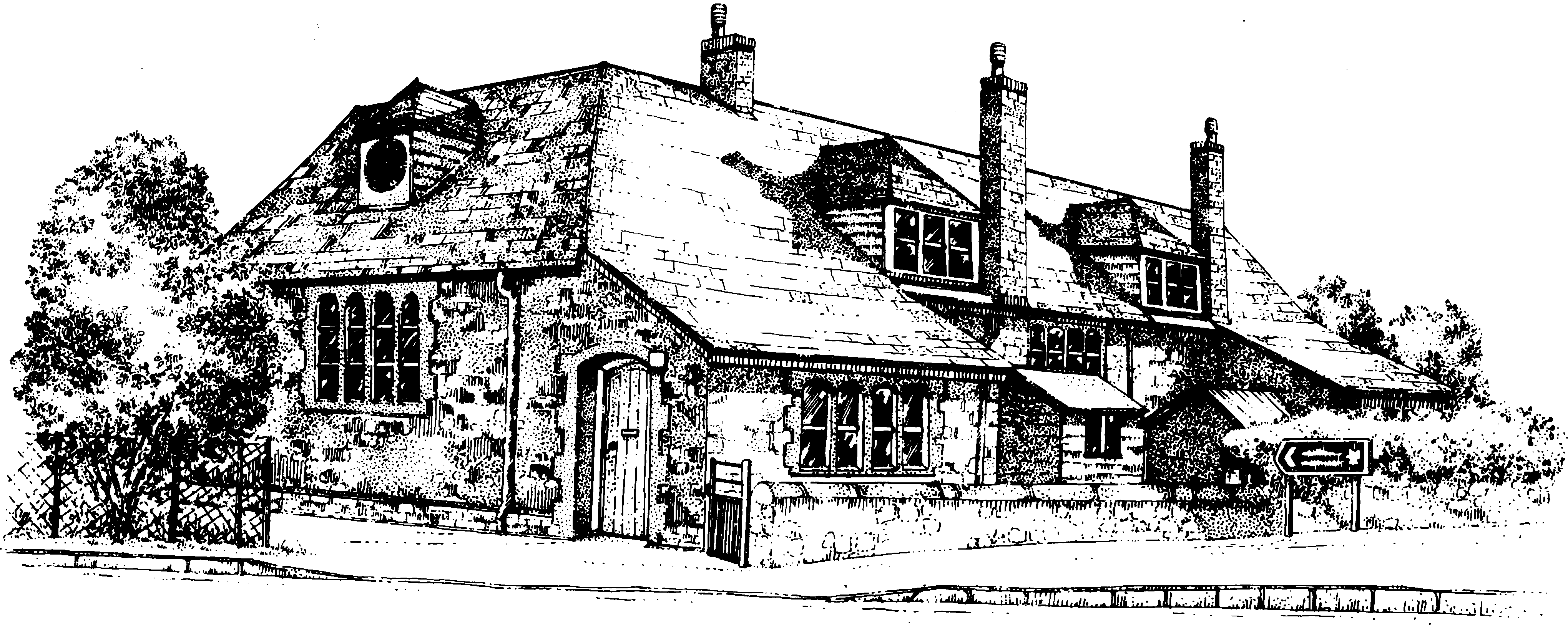 List of Governors Including Vacancies – 5th April 2019   COMPOSITIONTYPE	Description			Number		TYPE	Description			NumberCOO	Co-opted			3		FOU	Foundation			2LEA	Local Education Authority	1		PAR	Parent				3	Headteacher			1GOVERNORTYPEPOSITIONAPPOINTED BYTERM OF OFFICECOMMITTEESRegistered InterestsMr Christopher Burges(Stepped down)COOGoverning Body18/05/2017 – 15/12/2018Mrs Pamela Ann CookCOOVice-chairGoverning Body19/10/2017 – 18/10/2021Teaching & Learning (Chair), Performance & Pay, AEGMrs Tracy CullernePARParents29/06/2016 – 28/06/2020Resources,Performance & Pay, AEGMr Neal Vincent Davey(Stepped down)LEAGoverning Body / Local Authority04/03/2015 – 11/07/2018Mrs Abi DentPARParents01/11/2017 – 31/10/2021Teaching & Learning,AEG (Chair)Exeter Northcott Theatre CompanyMrs Sarah Kay FlowerSTFTeaching & Support staff19/09/2016 – 18/09/2020Teaching & LearningMrs Claudette HarrowerLEAGoverning Body / Local Authority26/07/2018 – 25/07/2022Resources,Performance & PayTiverton Town CouncilMr Stephen MoakesFOUChairGoverning Body/Tiverton Co-operative Learning Partnership04/03/2019– 03/03/2023Teaching & LearningTiverton Co-Operative Learning PartnershipMiss Stephanie RolfeFOUGoverning Body/Tiverton Co-operative Learning Partnership31/10/2017 – 30/10/2021Resources (Chair),Performance & Pay (Chair),AEGTiverton Co-Operative Learning PartnershipMrs Julia SladePARParents01/11/2017 – 31/10/2021Resources,Performance & PayMrs Denise WoodgateSTHex-officio01/09/2011 -Resources,Teaching & Learning, AEGTiverton Co-Operative Learning PartnershipVacancy x 2COOATTENDANCEFGBFGBFGBFGBRESRESRESREST&L T&L T&L T&L P&PP&PP&PP&PAEGAEGAEGAEGTOTALSTOTALSTOTALSTOTALSAT MEETINGS2017-82017-82018-92018-92017-82017-82018-92018-92017-82017-82018-92018-92017-82017-82018-92018-92017-82017-82018-92018-92017-82017-82018-92018-9PAPAPAPAPAPAPAPAPAPAPAPAC BURGESS6520000031100000221111841P COOK6543000033222132000011997T CULLERNE6643654400002232222216151311N DAVEY6100610000002000000014200A DENT6544000032220000222111987S FLOWER66440000332200002222111188C HARROWER664454430000203200001310119S MOAKES654400003322000000119877S ROLFE6644664400002233222116161312J SLADE544355440000213200001210119D WOODGATE66436644332222112121191813112017-8 FULL YEAR2017-8 FULL YEAR2017-8 FULL YEARFGB Full Governing BodyFGB Full Governing BodyFGB Full Governing BodyFGB Full Governing BodyFGB Full Governing BodyFGB Full Governing BodyRES    Resources CommitteeRES    Resources CommitteeRES    Resources CommitteeRES    Resources CommitteeRES    Resources CommitteeRES    Resources CommitteeRES    Resources CommitteeRES    Resources CommitteeRES    Resources CommitteeRES    Resources Committee2018-9 to date2018-9 to date2018-9 to date2018-9 to dateAEG Action Evaluation GroupAEG Action Evaluation GroupAEG Action Evaluation GroupAEG Action Evaluation GroupAEG Action Evaluation GroupAEG Action Evaluation GroupAEG Action Evaluation GroupT&L    Teaching & Learning CommitteeT&L    Teaching & Learning CommitteeT&L    Teaching & Learning CommitteeT&L    Teaching & Learning CommitteeT&L    Teaching & Learning CommitteeT&L    Teaching & Learning CommitteeT&L    Teaching & Learning CommitteeT&L    Teaching & Learning CommitteeT&L    Teaching & Learning CommitteeT&L    Teaching & Learning CommitteeP (PLANNED)P (PLANNED)P (PLANNED)P (PLANNED)P&P    Performance & Pay CommitteeP&P    Performance & Pay CommitteeP&P    Performance & Pay CommitteeP&P    Performance & Pay CommitteeP&P    Performance & Pay CommitteeP&P    Performance & Pay CommitteeP&P    Performance & Pay CommitteeP&P    Performance & Pay CommitteeP&P    Performance & Pay CommitteeP&P    Performance & Pay Committee A (ATTENDED)